    КАРАР                                                           ПОСТАНОВЛЕНИЕ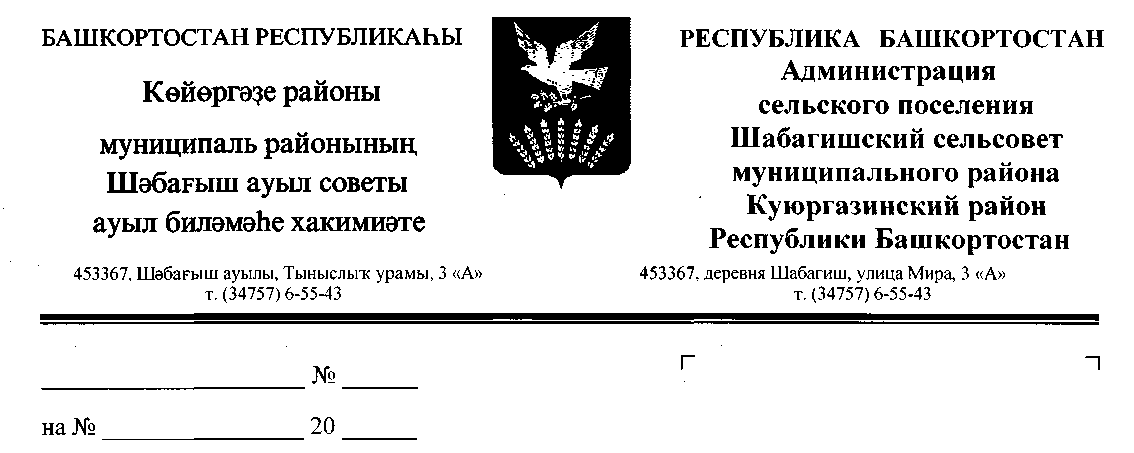   «25» декабрь 2019 й.                        № 49                           «25» декабря  2019г.                                                                                                                                                                                                                                                                                                                                                                                                                                                                                                              ОБ УТВЕРЖДЕНИИ ПОРЯДКА СОСТАВЛЕНИЯ И ВЕДЕНИЯКАССОВОГО ПЛАНА ИСПОЛНЕНИЯ БЮДЖЕТА СЕЛЬСКОГО ПОСЕЛЕНИЯ ШАБАГИШСКИЙ СЕЛЬСОВЕТ МУНИЦИПАЛЬНОГО РАЙОНА
КУЮРГАЗИНСКИЙ РАЙОН РЕСПУБЛИКИ БАШКОРТОСТАН В ТЕКУЩЕМФИНАНСОВОМ ГОДУВ соответствии со статьей 217.1 Бюджетного кодекса Российской Федерации, в целях совершенствования организации исполнения бюджета муниципального района Куюргазинский район Республики Башкортостан, а также учитывая Приказ Министерства финансов Республики Башкортостан от 18 марта 2019 года № 59 «О внесении изменений в приказ Министерства финансов Республики Башкортостан от 29 января 2010 года № 8 «Об утверждении Порядка составления и ведения кассового плана исполнения бюджета Республики Башкортостан в текущем финансовом году»», Администрация сельского поселения Шабагишский сельсовет муниципального района Куюргазинский район Республики Башкортостанпостановляет:Утвердить прилагаемый Порядок составления и ведения кассового
плана исполнения бюджета сельского поселения Шабагишский сельсовет
муниципального района Куюргазинский район Республики Башкортостан.Настоящее постановление вступает в силу с 1 января 2020 г.Контроль за исполнением настоящего постановления оставляю за
собой.Глава сельского поселения                                                            И.М.РахмаевУтвержден Постановлением Администрации сельского поселения Шабагишский сельсовет муниципального района Куюргазинский район Республики Башкортостан            № 49 от 25.12.2019ПОРЯДОК СОСТАВЛЕНИЯ И ВЕДЕНИЯ КАССОВОГО ПЛАНА ИСПОЛНЕНИЯ БЮДЖЕТА СЕЛЬСКОГО ПОСЕЛЕНИЯ ШАБАГИШСКИЙ_СЕЛЬСОВЕТ МУНИЦИПАЛЬНОГО РАЙОНА КУЮРГАЗИНСКИЙ РАЙОН РЕСПУБЛИКИ БАШКОРТОСТАНОБЩИЕ ПОЛОЖЕНИЯНастоящий Порядок составления и ведения кассового плана исполнения бюджета сельского поселения Шабагишский сельсовет муниципального района Куюргазинский район Республики Башкортостан в текущем финансовом году (далее - Порядок) разработан в соответствии со статьей 217.1 Бюджетного кодекса Российской Федерации и определяет правила составления и ведения кассового плана исполнения бюджета сельского поселенияШабагишский сельсовет муниципального района Куюргазинский район Республики Башкортостан.Кассовый план исполнения бюджета сельского поселения Шабагишский сельсовет муниципального района Куюргазинский район Республики Башкортостан (далее - кассовый план) на очередной финансовый год составляется по форме согласно приложению № 4к настоящему Порядку и утверждается сельским поселением.Составление и ведение кассового плана осуществляется на основании:показателей для кассового плана по кассовым поступлениям доходов бюджета сельского поселения Шабагишский сельсовет муниципального района Куюргазинский район Республики Башкортостан, формируемых в порядке, предусмотренном главой II настоящего Порядка;показателей для кассового плана по кассовым выплатам по расходам бюджета сельского поселения, формируемых в порядке, предусмотренном главой III настоящего Порядка;показателей для кассового плана по кассовым поступлениям и кассовым выплатам по источникам финансирования дефицита бюджета Сельского поселения, формируемых в порядке, предусмотренном главой IV настоящего Порядка;иных необходимых показателей.Уточнение и представление показателей для кассового плана осуществляется в порядке, предусмотренном главами II-IVнастоящего Порядка.ПОРЯДОК СОСТАВЛЕНИЯ, УТОЧНЕНИЯ И ПРЕДСТАВЛЕНИЯ ПОКАЗАТЕЛЕЙ ДЛЯ КАССОВОГО ПЛАНА ПО КАССОВЫМ ПОСТУПЛЕНИЯМ ДОХОДОВ БЮДЖЕТА СЕЛЬСКОГО ПОСЕЛЕНИЯ ШАБАГИШСКИЙ СЕЛЬСОВЕТ	5. Показатели для кассового плана по кассовым поступлениям доходов бюджета Сельского поселения формируются на основании сведений о помесячном распределении поступлений доходов в бюджет сельского поселения (приложение N1 к настоящему Порядку).	6. В целях составления кассового плана не позднее пятого рабочего дня со дня принятия решения о бюджете поселения на очередной финансовый год и плановый период формируется и предоставляется помесячное распределение поступлений соответствующих доходов в бюджет сельского поселения на текущий финансовый год.	главными администраторами доходов бюджета сельского поселения по налоговым и неналоговым доходам, по безвозмездным поступлениям в Финансовое управление администрации муниципального района Куюргазинский район Республики Башкортостан, осуществляющий функции по составлению и ведению кассового плана (далее - Финансовое управление).	7.В целях ведения кассового плана главные администраторы доходов бюджета сельского поселения Шабагишский сельсовет муниципального района Куюргазинский район Республики Башкортостан формируют уточненные сведения о помесячном распределении администрируемых ими поступлений соответствующих доходов бюджета сельского поселения Шабагишский сельсовет муниципального района Куюргазинский район Республики Башкортостан на текущий финансовый год (приложение N1 к настоящему Порядку).При уточнении сведений о помесячном распределении поступлений доходов в бюджет сельского поселения Шабагишский сельсовет муниципального района Куюргазинский район Республики Башкортостан на текущий финансовый год указываются фактические кассовые поступления доходов в бюджет сельского поселения за отчетный период и уточняются соответствующие показатели периода, следующего за текущим месяцем.Уточненные сведения о помесячном распределении поступленийсоответствующих доходов в бюджет сельского поселения Шабагишский сельсовет муниципального района Куюргазинский район Республики Башкортостан на текущий финансовый год представляются:главными администраторами доходов бюджета сельского поселения Шабагишский сельсовет муниципального района Куюргазинский район Республики Башкортостан по налоговым и неналоговым доходам, по безвозмездным поступлениям в Финансовое управлениеадминистрации муниципального района Куюргазинский район Республики Башкортостан в электронном виде - ежемесячно, не позднее пятого рабочего дня текущего месяца.ПОРЯДОК СОСТАВЛЕНИЯ, УТОЧНЕНИЯ И ПРЕДСТАВЛЕНИЯ ПОКАЗАТЕЛЕЙ ДЛЯ КАССОВОГО ПЛАНА ПО КАССОВЫМ ВЫПЛАТАМ ПО РАСХОДАМ БЮДЖЕТА СЕЛЬСКОГО ПОСЕЛЕНИЯ ШАБАГИШСКИЙ СЕЛЬСОВЕТ		8.Показатели для кассового плана по кассовым выплатам по расходам бюджета сельского поселенияШабагишский сельсовет муниципального района Куюргазинский район Республики Башкортостан  формируются на основании:сводной бюджетной росписи бюджета сельского поселения по расходам, лимитов бюджетных обязательств, утвержденных на текущий финансовый год (за исключением показателей по некассовым операциям);прогнозов кассовых выплат по расходам бюджета с  сельского поселения на текущий финансовый год с помесячной детализацией (приложение № 2 к настоящему Порядку).	9.В целях составления кассового плана:главные распорядители средств бюджета сельского поселения Шабагишский сельсовет муниципального района Куюргазинский район Республики Башкортостан (далее - главные распорядители), инспекция по бюджету (по межбюджетным трансфертам) формируют прогноз кассовых выплат по расходам бюджета сельского поселения Шабагишский сельсовет муниципального района Куюргазинский район Республики Башкортостан на текущий финансовый год с помесячной детализацией (приложение № 2 к настоящему Порядку).	Прогнозы кассовых выплат по расходам бюджета сельского поселенияШабагишский сельсовет муниципального района Куюргазинский район Республики Башкортостан на	текущий	финансовый	год	с	помесячнойдетализацией представляются в Финансовое управление в электронном виде не позднее пятого рабочего дня со дня принятия решения Совета сельского поселения Шабагишский сельсовет муниципального района Куюргазинский район Республики Башкортостан о бюджете сельского поселенияна очередной финансовый год и плановый период, одновременно с показателями бюджетной росписи главных распорядителей средств бюджета сельского поселения и лимитов бюджетных обязательств, доводимыми до соответствующих подведомственных распорядителей (получателей) средств бюджета сельского поселения.	10.В целях ведения кассового плана:главные распорядители формируют уточненный прогноз кассовых выплат по расходам бюджета сельского поселения на текущий финансовый год с помесячной детализацией (приложение № 2 к настоящему Порядку).При уточнении указываются фактические кассовые выплаты по расходам бюджета сельского поселения за отчетный период и уточняются соответствующие показатели периода, следующего за текущим месяцем.Уточнение прогнозов кассовых выплат по расходам бюджета сельского поселения	на текущий	финансовый год осуществляется:в связи с внесением изменений в показатели сводной бюджетной росписи бюджета сельского поселения - по мере внесения изменений в показатели сводной бюджетной росписи бюджета сельского поселения;на основании информации о кассовом исполнении бюджета сельского поселения по расходам в период с февраля по декабрь текущего финансового года - ежемесячно не позднее пятого рабочего дня текущего месяца.При уточнении прогнозов кассовых выплат по расходам бюджета сельского поселения на текущий финансовый год указываются фактические кассовые выплаты по расходам бюджета сельского поселения за отчетный период и вносятся соответствующие изменения в показатели периода, следующего за отчетным месяцем.IV. ПОРЯДОК СОСТАВЛЕНИЯ, УТОЧНЕНИЯ И ПРЕДСТАВЛЕНИЯ ДЛЯ КАССОВОГО ПЛАНА ПО КАССОВЫМ ПОСТУПЛЕНИЯМ И КАССОВЫМ ВЫПЛАТАМ ПО ИСТОЧНИКАМ ФИНАНСИРОВАНИЯ ДЕФИЦИТА БЮДЖЕТА СЕЛЬСКОГО ПОСЕЛЕНИЯ ШАБАГИШСКИЙ СЕЛЬСОВЕТ	11. Показатели для кассового плана по кассовымпоступлениям и кассовым выплатам по источникам финансирования дефицита бюджета Сельского поселения формируются на основании:	сводной бюджетной росписи бюджета сельского поселения Шабагишский сельсовет муниципального района Куюргазинский район Республики Башкортостан по источникам финансирования дефицита бюджета сельского поселения;	прогноза кассовых поступлений и кассовых выплат по источникам финансирования дефицита бюджета сельского поселения на текущий финансовый год с помесячной детализацией (приложение № 3 к настоящему Порядку);	12. Главные администраторы источников финансирования дефицита бюджета сельского поселения Шабагишский сельсовет позднее пятого рабочего дня со дня принятия решения Совета сельского поселения о бюджете сельского поселения на очередной финансовый год и плановый период представляют в Финансовое управление прогноз кассовых поступлений и кассовых выплат по источникам финансирования дефицита бюджета сельского поселения на текущий финансовый год с помесячной детализацией.Финансовое управление на основе прогнозов главных администраторов источников финансирования дефицита бюджета сельского поселения формирует в электронном виде не позднее третьего рабочего дня января года, следующего за отчетным, прогноз кассовых поступлений и кассовых выплат по источникам финансирования дефицита	бюджета	сельского поселения Шабагишский сельсовет	на текущий финансовый год с помесячной детализацией (приложение № 3 к настоящему Порядку).13. Финансовое управление по закрепленным кодам классификацииисточников финансирования дефицита бюджета сельского поселения для осуществления им полномочий (функций) главных администраторов (администраторов) источников финансирования дефицита	бюджета	сельского поселения Шабагишский сельсовет (далее - закрепленные коды) формирует в электронном виде не позднее третьего рабочего дня января года, следующего за отчетным, прогноз кассовых поступлений и кассовых выплат по источникам финансирования дефицита бюджета сельского поселения на текущий финансовый год с помесячной детализацией (приложение № 3 к Порядку).	14. В целях ведения кассового плана главными администраторами источников финансирования дефицита бюджета сельского поселения Финансовым управлением по закрепленным кодам формируется уточненный прогноз кассовых поступлений и кассовых выплат по источникам финансирования дефицита бюджета сельского поселения на текущий финансовый год с помесячной детализацией. При уточнении указываются фактические кассовые поступления и кассовые выплаты по источникам финансирования дефицита бюджета сельского поселения за отчетный период и уточняются соответствующие показатели периода, следующего за отчетным месяцем.	Уточненный прогноз кассовых поступлений и кассовых выплат по источникам финансирования дефицита бюджета сельского поселения на текущий финансовый год с детализацией по месяцам	представляется главными администраторамиисточниковфинансирования дефицита бюджета сельского поселения в период с февраля по декабрь текущего финансового года в Финансовое управление ежемесячно не позднее четвертого рабочего дня текущего месяца.	Финансовое управление на основе уточненных прогнозов главных администраторов источников финансирования дефицита бюджета сельского поселения формирует в электронном виде в период с февраля по декабрь текущего финансового года ежемесячно не позднее пятого рабочего дня текущего месяца, уточненный прогноз кассовых поступлений и кассовых выплат по источникам финансирования дефицита бюджета сельского поселения на текущий финансовый год с помесячной детализацией (приложение № 3 к настоящемуПорядку).	Финансовое управление по закрепленным кодам формирует в электронном виде в период с февраля по декабрь текущего финансового года ежемесячно не позднее пятого рабочего дня текущего месяца, уточненный прогноз кассовых поступлений и кассовых выплат по источникам финансирования дефицита бюджета сельского поселения Шабагишский сельсовет муниципального района Куюргазинский район Республики Башкортостан на текущий финансовый год с детализацией по месяцам (приложение № 3 к настоящему Порядку).V. Порядок свода, составления и ведения кассового плана исполнения бюджета сельского поселения Шабагишский сельсовет муниципального района Куюргазинский район Республики Башкортостан	15. В целях составления и ведения кассового плана на текущий финансовый год с помесячной детализацией Финансовое управление вносит остаток на едином счете бюджета сельского поселения на начало финансового года в приложении № 4 к настоящему Порядку.	16. Кассовый план на текущий финансовый год с помесячной детализацией составляется Финансовым управлением (приложение № 4 к настоящему Порядку) не позднее пятнадцатого рабочего дня со дня принятия решения Совета сельского поселения о бюджете сельского поселения на очередной финансовый год и плановый период.Показатели кассового плана, представляемые главными распорядителями, главными администраторами доходов бюджета, главными администраторами источников финансирования дефицита бюджета сельского поселения, подлежат согласованию с Финансовым управлением.При необходимости показатели кассового плана могут дополняться иными необходимыми показателями, не влияющими на общую структуру показателей кассового плана.	17.Финансовое управление в период с февраля по декабрь текущего финансового года ежемесячно не позднее десятого рабочего дня текущего месяца вносит уточнения в кассовый план на текущий финансовый год с помесячной детализацией на основании уточненных прогнозов, полученных от главных распорядителей, главных администраторов доходов бюджета сельского поселения в соответствии с требованиями настоящего Порядка.